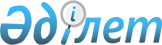 О переименовании некоторых улиц города ШуПостановление акимата Шуского района Жамбылской области от 12 июня 2018 года № 204 и решение Шуского районного маслихата Жамбылской области от 21 июня 2018 года № 29-6. Зарегистрировано Департаментом юстиции Жамбылской области 11 июля 2018 года № 3896
       Примечание РЦПИ.

       В тексте документа сохранена пунктуация и орфография оригинала.
      В соответствии со статьями 6, 31 Закона Республики Казахстан "О местном государственном управлении и самоуправлении в Республике Казахстан" от 23 января 2001 года, подпунктом 5-1) статьи 12 Закона Республики Казахстан "Об административно-территориальном устройстве Республики Казахстан" от 8 декабря 1993 года, на основании заключения ономастической комиссии при акимате Жамбылской области от 19 апреля 2018 года и с учетом мнения населения соответствующей территорий районный акимат ПОСТАНОВЛЯЕТ и районный маслихат РЕШИЛ:
      1. Переименовать некоторые улицы города Шу согласно приложению.
      2. Контроль за исполнением данного нормативно-правового акта возложить на постоянную комиссию районного маслихата по развитию социально – культурной сферы, здравоохранения, образования, развитии связи с общественными и молодежными организациями, соблюдения общественного правопорядка и развития административно -территориального устройства и на руководителя аппарата акима района Т. Ботабекова.
      3. Настоящее совместное постановление и решение вступает в силу со дня государственной регистрации в органах юстиции и вводится в действие по истечении десяти календарных дней после дня его первого официального опубликования. Переименованные улицы города Шу
      1) улица Арычная - улица Алакөл
      2) улиуа Бугровая - улица Әулиешоқы
      3) улица Водопадная - улица Бәйшешек
      4) улица Восточная - улица Ақшоқы
      5) улица Гэсовская - улица Атамұра
      6) улица Дорожная - улица Самұрық
      7) проезд Дорожный - улица Адырна
      8) улица Кузнечная - улица Жалғызқұдық
      9) улица Лесозащитная - улица Ақтерек
      10) улица Маслозаводская - улица Ақсай
      11) улица Новотрактовая - улица Өжет
      12) улица Паровозная - улица Байқоңыр
      13) улица Победа - улица Мәңгілік Ел
      14) улица Паромная - улица Ақдала
      15) улица Перепелова - улица Жетіген
      16) улица Локомативная - улица Ұлы Дала
      17) улица Почтовая - улица Пырақ
      18) улица Привольная - улица Аққу
      19) улица Пустынная - улица Ақберен
      20) улица Раздольная - улица Алаш
      21) улица Электротупик - улица Қызғалдақ
      22) улица Южная - улица Тектұрмас
      23) улица Комсомольская - улица Барыс
      24) улица Мира - улица Тайқазан
      25) улица Лесопитомник - улица Шалқаркөл
      26) улица Дружба - улица Керуен
      27) улица Ремзаводская - улица Сәйгүлік
      28) улица Зверохозяйство - улица Зеренді
      29) улица Автобазовская 1 - улица Қасқабұлақ
      30) улица Автобазовская 2 - улица Ақбұлақ
      31) улица Автобазовская 3 - улица Айымбұлақ
					© 2012. РГП на ПХВ «Институт законодательства и правовой информации Республики Казахстан» Министерства юстиции Республики Казахстан
				
      Аким района 

К. Досаев

      Секретарь маслихата 

Е. Умралиев

      Председатель сессии 

Б. Елеуов
Приложение
к постановлению акимата Шуского района
от 12 июня 2018 года № 204
и к решению Шуского районного маслихата
от 21 июня 2018 года №29-6